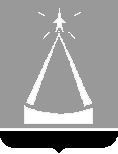 ГЛАВА  ГОРОДСКОГО  ОКРУГА  ЛЫТКАРИНО  МОСКОВСКОЙ  ОБЛАСТИПОСТАНОВЛЕНИЕ30.12.2022  №  838-пг.о. ЛыткариноО досрочном прекращении реализации муниципальной программы«Цифровое муниципальное образование» на 2020-2024 годы В соответствии со ст. 179 Бюджетного кодекса Российской Федерации, Положением о муниципальных программах городского округа Лыткарино, утвержденным  постановлением  главы  городского округа  Лыткарино  от 02.11.2020 № 548-п,  с учётом постановления главы городского округа Лыткарино от 15.11.2022 № 711-п «Об утверждении муниципальной программы «Цифровое муниципальное образование» на 2023-2030 годы», постановляю:1. Досрочно прекратить реализацию муниципальной программы «Цифровое муниципальное образование» на 2020-2024 годы, утвержденную постановлением главы городского округа Лыткарино от 31.10.2019 № 843-п «Об утверждении муниципальной программы «Цифровое муниципальное образование» на 2020-2024 годы». 2. Признать утратившими силу:  	 2.1. постановление главы городского округа Лыткарино Московской области от 31.10.2019 № 843-п «Об утверждении муниципальной программы «Цифровое муниципальное образование» на 2020-2024 годы»; 	2.2. постановление главы городского округа Лыткарино Московской области от 25.02.2020 № 95-п «О внесении изменений в муниципальную программу «Цифровое муниципальное образование» на 2020-2024 годы»; 	2.3. постановление главы городского округа Лыткарино Московской области от 21.04.2020 № 221-п «О внесении изменений в муниципальную программу «Цифровое муниципальное образование» на 2020-2024 годы»;2.4. постановление главы городского округа Лыткарино Московской области от 19.06.2020 № 292-п «О внесении изменений в муниципальную программу «Цифровое муниципальное образование» на 2020-2024 годы»;2.5. постановление главы городского округа Лыткарино Московской области от 09.07.2020 № 332-п «О внесении изменений в муниципальную программу «Цифровое муниципальное образование» на 2020-2024 годы»;2.6. постановление главы городского округа Лыткарино Московской области от 12.08.2020 № 396-п «О внесении изменений в муниципальную программу «Цифровое муниципальное образование» на 2020-2024 годы»; 2.7. постановление главы городского округа Лыткарино Московской области от 28.08.2020 № 433-п «О внесении изменений в муниципальную программу «Цифровое муниципальное образование» на 2020-2024 годы»; 2.8. постановление главы городского округа Лыткарино Московской области от 24.09.2020 № 471-п «О внесении изменений в муниципальную программу «Цифровое муниципальное образование» на 2020-2024 годы»; 2.9. постановление главы городского округа Лыткарино Московской области от 12.10.2020 № 502-п «О внесении изменений в муниципальную программу «Цифровое муниципальное образование» на 2020-2024 годы»; 2.10. постановление главы городского округа Лыткарино Московской области от 14.12.2020 № 635-п «О внесении изменений в муниципальную программу «Цифровое муниципальное образование» на 2020-2024 годы»; 2.11. постановление главы городского округа Лыткарино Московской области от 21.12.2020 № 651-п «О внесении изменений в муниципальную программу «Цифровое муниципальное образование» на 2020-2024 годы»; 2.12. постановление главы городского округа Лыткарино Московской области от 25.01.2021 № 25-п «О внесении изменений в муниципальную программу «Цифровое муниципальное образование» на 2020-2024 годы»; 2.13. постановление главы городского округа Лыткарино Московской области от 02.02.2021 № 47-п «О внесении изменений в муниципальную программу «Цифровое муниципальное образование» на 2020-2024 годы»; 2.14. постановление главы городского округа Лыткарино Московской области от 02.07.2021 № 362-п «О внесении изменений в муниципальную программу «Цифровое муниципальное образование» на 2020-2024 годы»; 2.15. постановление главы городского округа Лыткарино Московской области от 20.10.2021 № 520-п «О внесении изменений в муниципальную программу «Цифровое муниципальное образование» на 2020-2024 годы»; 2.16. постановление главы городского округа Лыткарино Московской области от 20.12.2021 № 650-п «О внесении изменений в муниципальную программу «Цифровое муниципальное образование» на 2020-2024 годы»; 2.17. постановление главы городского округа Лыткарино Московской области от 04.02.2022 № 42-п «О внесении изменений в муниципальную программу «Цифровое муниципальное образование» на 2020-2024 годы»; 2.18. постановление главы городского округа Лыткарино Московской области от 02.09.2022 № 524-п «О внесении изменений в муниципальную программу «Цифровое муниципальное образование» на 2020-2024 годы»; 2.19. постановление главы городского округа Лыткарино Московской области от 19.10.2022 № 645-п «О внесении изменений в муниципальную программу «Цифровое муниципальное образование» на 2020-2024 годы»;2.20. постановление главы городского округа Лыткарино Московской области от 15.12.2022 № 778-п «О внесении изменений в муниципальную программу «Цифровое муниципальное образование» на 2020-2024 годы».2.21. постановление главы городского округа Лыткарино Московской области от 26.12.2022 № 799-п «О внесении изменений в муниципальную программу «Цифровое муниципальное образование» на 2020-2024 годы».3. Настоящее постановление вступает в силу с 01.01.2023 года.4. Муниципальному  казённому  учреждению «Управление обеспечения деятельности Администрации города Лыткарино» (Серегин Д.А.) обеспечить опубликование настоящего постановления в установленном порядке и размещение на официальном сайте городского округа Лыткарино в сети «Интернет».5. Контроль за исполнением настоящего постановления возложить на заместителя главы Администрации - управляющего делами Администрации городского округа Лыткарино Завьялову Е.С.К.А.Кравцов